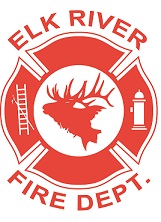  Elk River Fire Department Building CommitteeWednesday, June 1, 2022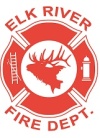 11:00 a.m. Andrew Bloom Community Center, 112 South 2nd Street, Elk River, IdahoAGENDACall to orderPledge of AllegianceVisitorsBusiness Items	4.  Status update	5.  Outside spigot Possible ACTION ITEMAdjourn  